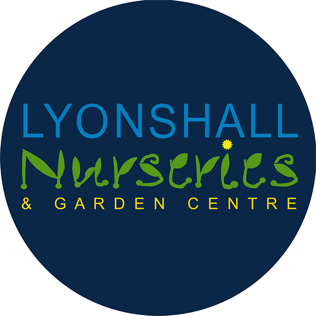 Lyonshall Nurseries, Lyonshall, Kington, HR5 3LN Tel: 01544 340214 Email: info@lyonshallnurseries.co.ukThis position requires 32 hours usual work days of Monday, Wednesday, Thursday & Friday
Weekend rota maybe required during busy times
Please indicate by ticking or adding X in box below your preference.
There may be other days in addition to these days to cover for sickness & holidays for example. See job description for details.
Please tick or add X to the box to indicate if this is preferred.Current or most recent employerPrevious employerPrevious employerContinue on separate sheet if necessaryAre you subject to any conditions relating to your employment in this country?		YES/NOIf "yes" please use the space below to tell us what these are?If you need us to make any adaptations for your interview to accommodate any disability you may have please tell us what these should be?If appointed when could you start? Give period of notice if applicablePlease give the detail of two references – see guidance sheet for further information.Guidance sheetPlease read through the following guidelines that will help you complete the application form.Complete all sections of the form.Make sure the form is tidy and try to avoid mistakes by writing out a version first to make sure you are happy with the information you are providing. Always read through your final version before you send it.To complete your application:Please type or write clearly in black or blue ink.In the ‘Employment history’ section you must state why you have left a position. Always explain any gaps in work history. Proof of qualifications and membership to professional bodies may be required.ReferencesWe will take up professional references once you have been interviewed and provisionally offered the post.  Please make sure that you have given the full contact details of your referees so that this does not delay processing reference requests. If you have no employer references, we will take up references with named individuals at colleges where you have studied, or people who know you in a professional capacity.  Please do not put down family members or people you live with as referees.You will only be confirmed in the post once we are satisfied with the information received from your referees.Supporting StatementThe 'Why you feel you are suitable for this position' part of the form is called your supporting statement. It is the most important part of the application form.You should consider the following:Applications can only be assessed on the information you provide. You need to clearly demonstrate your capabilities.You need to explain how you think you are suited to the job and provide examples from your previous experience. Do not forget to present this in relation to the job description. We expect your supporting statement to be a minimum of ¾ of a side of A4 and a maximum of 2 sides.  Honesty is always the best policy; please do not make false claims.Ensure you return your application in good time before the closing date - aim for the day before the deadline. Use concise, unambiguous sentences and avoid exaggerations.Finally good luck with your application and thank you for your interest in Lyonshall Nurseries.Please Note:
In keeping with job applications in most other companies, no acknowledgement of received applications will be made.
If you are concerned your application for whatever reason has not been received by the closing date please email: info@lyonshallnurseries.co.uk. If you have not heard from us in writing or by telephone within 3 weeks of the closing date assume your application has been unsuccessful this time for the position.      Job application formVacancy title:Retail Sales Assistant Part-Time 32 hoursPlease tell us how you heard about this vacancy:Personal detailsLast name:First name:Address:Postcode:Home Telephone No. Daytime Contact No.E-mail address:National Insurance No.Driving Licence Do you hold a full, clean driving licence valid in the UK? YesNo    2. Hours of WorkYesNoYesNo3.   Education/QualificationsSchool (11+) Study datesQualification and GradeDate obtainedCollege/UniversityStudy datesQualification and GradeDate obtainedOngoing Professional DevelopmentStudy datesQualification and GradeDate obtainedTraining and DevelopmentTraining and DevelopmentPlease use the space below to give details of any training or non-qualification based development which is relevant to the post and supports your application. Please use the space below to give details of any training or non-qualification based development which is relevant to the post and supports your application. Training CourseCourse Details (including length of course/nature of training) Current Membership of any Professional Body/OrganisationPlease give details: 4.  Employment historyPrevious employment:  Please include any previous experience (paid or unpaid), starting with the most recent first.Name of employer:Address:Position held:Date started:Leaving date:Reason for leaving:Salary on leaving this post:Contact name of line manager for reference:Brief description of duties:Name of employer:Address:Position held:Date started:Leaving date:Reason for leaving:Salary on leaving this post:Contact name of line manager for referenceBrief description of duties:Name of employer:Address:Position held:Date started:Leaving date:Reason for leavingSalary on leaving this post:Contact name of line manager for referenceBrief description of duties:5.  Information in support of your applicationSkills, abilities and experiencePlease use this section to demonstrate why you think you would be suitable for the post by reference to the job description (and by giving examples and case studies).   Please include all relevant information, whether obtained through formal employment or voluntary/leisure activities. Attach and label any additional sheets used. See guidance sheet for further information.Continue on a separate sheet if necessary6.   Convictions/ DisqualificationsA criminal record will not necessarily be a bar to obtaining a position at Lyonshall Nurseries. If a check is returned and reveals any information, this will be discussed with the applicant. A criminal record will not necessarily be a bar to obtaining a position at Lyonshall Nurseries. If a check is returned and reveals any information, this will be discussed with the applicant. Rehabilitation of Offenders Act 1974 (Exceptions)(Amendment) Order 1986We would draw your attention to the following statement:-“Because of the nature of the work for which you are applying, this post is exempt from the provisions of Section 4(2) of the Rehabilitation of Offenders Act, 1974, by virtue of the Rehabilitation of Offenders Act 1974 (Exceptions) Order 1975 and the Rehabilitation of Offenders Act 1974 (Exceptions) (Amendment) Order 1986.  Applicants are, therefore, not entitled to withhold information about convictions which for other purposes are ‘spent’ under the provisions of the Act”.Please provide details below if you have been convicted of a criminal offence or been the subject of a conditional discharge or probation order. (Past criminal proceedings are not necessarily an obstacle to taking up a post. This occurs only where the offence/s is/are deemed relevant. Any details will be discussed with you should you be the successful candidate based on your supporting statement, interview and tests). 7. Reasonable adjustments/Arrangements for interview7. Reasonable adjustments/Arrangements for interviewPlease contact us if you need the application form in an alternative format including large print.ReferencesName of referee and relationship to you:Address:Email:                                                                    Tel:                                                                        Name of referee and relationship to you:Address:Email:                                                                    Tel:                                                                         DeclarationStatement to be signed by the applicantPlease complete the following declaration and sign it in the appropriate place below. If this declaration is not completed and signed, your application will not be considered.I agree that Lyonshall Nurseries can create and maintain computer and paper records of my personal data and that this will be processed and stored in accordance with the Data Protection Act 1998.I confirm that all the information given by me on this form is correct and accurate and I understand that if any of the information I have provided is later found to be false or misleading, any offer of employment may be withdrawn or employment terminated. Signed:Date: